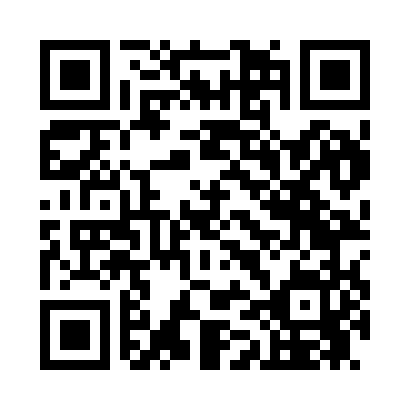 Prayer times for Mount Williams, Virginia, USAMon 1 Jul 2024 - Wed 31 Jul 2024High Latitude Method: Angle Based RulePrayer Calculation Method: Islamic Society of North AmericaAsar Calculation Method: ShafiPrayer times provided by https://www.salahtimes.comDateDayFajrSunriseDhuhrAsrMaghribIsha1Mon4:175:511:175:148:4310:182Tue4:175:521:185:148:4310:183Wed4:185:521:185:148:4310:174Thu4:195:531:185:148:4310:175Fri4:195:531:185:148:4310:166Sat4:205:541:185:158:4210:167Sun4:215:551:185:158:4210:158Mon4:225:551:195:158:4210:159Tue4:235:561:195:158:4110:1410Wed4:245:571:195:158:4110:1311Thu4:255:571:195:158:4010:1312Fri4:265:581:195:158:4010:1213Sat4:275:591:195:158:3910:1114Sun4:285:591:195:158:3910:1015Mon4:296:001:195:158:3810:1016Tue4:306:011:205:158:3810:0917Wed4:316:021:205:158:3710:0818Thu4:326:021:205:158:3710:0719Fri4:336:031:205:158:3610:0620Sat4:346:041:205:148:3510:0521Sun4:356:051:205:148:3410:0422Mon4:376:061:205:148:3410:0323Tue4:386:061:205:148:3310:0124Wed4:396:071:205:148:3210:0025Thu4:406:081:205:148:319:5926Fri4:416:091:205:138:309:5827Sat4:426:101:205:138:299:5728Sun4:446:111:205:138:289:5529Mon4:456:121:205:138:289:5430Tue4:466:121:205:128:279:5331Wed4:476:131:205:128:269:51